Red Bank Middle School 8th Grade Grade Summer Reading List 2017-2018 Students should read two books from the list below. Book 1: All rising eighth grade students must read the nonfiction book, I Will Always Write Back by Martin Ganda and Caitlin Alifirenka. Take notes on the back of this paper about the main characters, plot, setting, conflict, themes, and your favorite quotes, so you will remember what you read. Specific instructions for your assignment based on this book will be distributed in August at the beginning of the school year.Book 2: Students should also read any book from the fiction or nonfiction book lists below. Take notes on the back of this paper about the main characters, plot, setting, conflict, themes, and your favorite quotes, so you will remember what you read. Specific instructions for your assignment based on this book will be distributed in August at the beginning of the school year.FictionBruiser by Neal ShustermanChains by Laurie Halse AndersonCode of Honor by Alan GratzCopper Sun by Sharon DraperCuba 15 by Nancy OsaFahrenheit 451 by Ray BradburyThe Fellowship of the Ring by J.R.R. TolkienLegend by Marie LuThe Outsiders by S. E. HintonNight by Elie WieselThe Red Queen by Victoria AveyardThe Sun is Also a Star by Nicola YoonThe Walk On by John Feinstein Wolf Hollow by Lauren Wolk NonfictionChasing Lincoln’s Killer by James L. SwansonHidden Figures: Young Readers’ Edition by Margot Lee ShetterlyNo Summit Out of Sight by Jordan RomeroPopular: How a Geek in Pearls Discovered the Secret to Confidence by Maya Van WagenenPositive: Surviving My Bullies, Finding Hope, and Living to Change the World by Paige RawlsThe Secret of the Yellow Death: A True Story of Medical Sleuthing by Suzanne JurmainUnbroken: The Young Adult Adaptation by Laura HillenbrandThe Warrior’s Heart by Eric GreitensPlease make sure your student completes their summer reading, so they will not fall behind other students their age in reading comprehension and vocabulary. These books can be found at McKay’s Used Books Store, Amazon.com, The Public Library, Walmart, and many other stores. The summer reading assignment will count as a grade in Language Arts. Red Bank Middle School Summer Reading Log 2017Student Name: _______________________________________This log provides a convenient way to keep track of your summer reading. For each book you read, complete the title, author, summary, and quotes fields, then indicate how many stars you would rate the book (from 1 being not recommended to 5 being highly recommended).1) Book Title:____ I Will Always Write Back_______ Author: _Martin Ganda and Caitlin Alifirenka_________Summary (include specific information about the main characters, plot, setting, conflict, and themes):_________________________________________________________________________________________________________________________________________________________________________________________________________________________________________________________________________________________________________________________________________________________________________________________________________________________________________________________________________________________________________________________________________Quotes (include at least 2 meaningful quotes from the book and cite the page and chapter #):1.________________________________________________________________________________________________________________________________________________________(page # ___, chapter #___)2.________________________________________________________________________________________________________________________________________________________(page # ___, chapter #___)Rating: 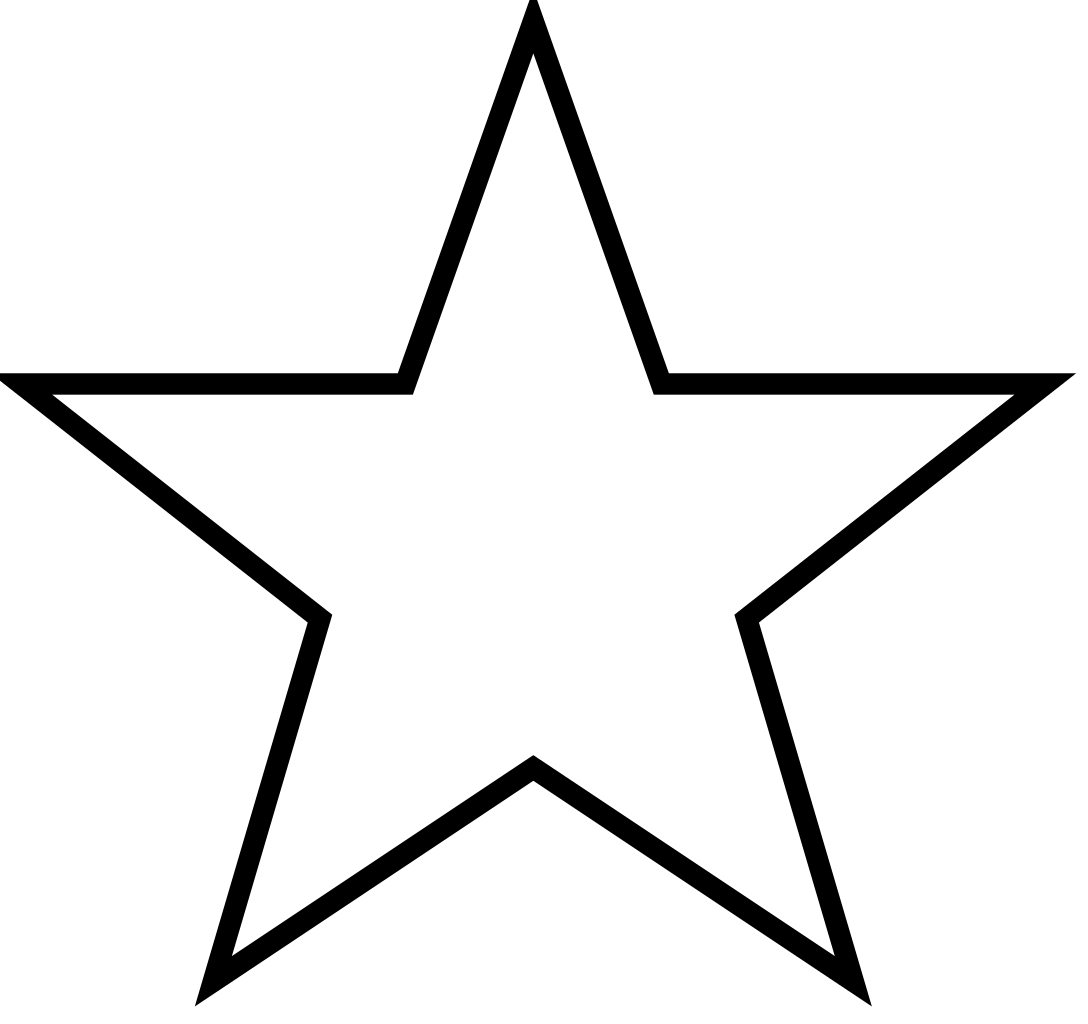 2) Book Title: _________________________________________Author: ____________________________Summary (include specific information about the main characters, plot, setting, conflict, and themes):_________________________________________________________________________________________________________________________________________________________________________________________________________________________________________________________________________________________________________________________________________________________________________________________________________________________________________________________________________________________________________________________________________Quotes (include at least 2 meaningful quotes from the book and cite the page and chapter #):1.________________________________________________________________________________________________________________________________________________________(page # ___, chapter #___)2.________________________________________________________________________________________________________________________________________________________(page # ___, chapter #___)Rating: 